Curriculum VitaeBRIEF BIOGRAHGYDr. Masoumeh Tavangari is currently Head of Tourism Research Department at the Tourism Research Institute at ACECR in Khorasan Razavi. She has completed undergraduate and postgraduate qualifications in human geography and urban planning at the Ferdowsi University of Mashhad during 2005 to 2010, and has recently completed a PhD degree in tourism at Shahid Chamran University of Ahvaz in Iran. Her previous executive’s positions include an adviser to Mashhad Municipality, a consultant to Housing and Urban Development Organization of Khorasan Razavi, senior advisor to Mashhad Science and Technology Park, deputy general director at the Department of Cultural Heritage Organization of Khorasan Razavi in Iran.Dr. Tavangar's research focused on the pathology of urban problems, including spatial imbalance in geographical areas, margins, spatial reorganization of geographic areas (urban and rural) and optimal urban management in urban spaces with the knowledge of geography. In the last ten years, it has been widely studied in tourism, and considering the role of tourism in the development of geographic spaces and the relative advantages of regions in the development of various types of tourism and economic and socio-cultural exploitation of this activity, there are significant research in the field of tourism Cultural-religious, urban tourism and health tourism have done. Dr Tavangar is the main partner and in charge of the first part of the study studies of Khorasan Razavi Province from 2008 to 2011, and partner and member of the Steering Council project of Rural Employment Development Studies in Khorasan Razavi province from 2010 to 2021. She has more than 70 scientific publications in the form of research design, scientific-specialized articles conference papers and books in the field of urban and tourism studies. Dr. Tavangar is a member of Iranian Tourism Scientific Association, member of Iranian Society of Science and Environment Assessment Association of Iran, and a certified tourism guide (geotourism) by the Ministry of Cultural Heritage and Tourism of Iran.Dr Tavangar,s short  Resume (in Persian) can also be found here: http://www.itor.ir/fa/Interdouce.htm http://vcrt.jdm.ac.ir/?id=1498 (in English)ACADEMIC QUALIFICATIONSPh.D., Geography and urban planning, Shahid Chamran University of Ahvaz, Iran, 2019 M.A., Geography and urban planning ,Ferdowsi University of Mashhad, Iran, 2005 B.A., human and Economic geography,  Azad University of Mashhad, Iran, 2001EMPLOYMENT HISTORYTeaching in the education organization of Khorasan Razavi , 2002Part time researcher in Ferdowsi university of Mashhad and ACECR, 2003-2005Teaching in topics related to urban management and urban planning ,2010-2011Teaching Application of Map Reading in University of Applied Sciences of ACECR, 2012Faculty member of  Institute for Tourism, ACECR, Khorasan Razavi,  2008-2019Director of  Tourism Management and Planning Department, Institute for Tourism , ACECR, Khorasan Razavi,2014-2016Adjoin in  Tourism, handy craft  and Cultural heritage Organization of Khorasan Razavi Province-2017Director of  Tourism Management and Planning Department, Institute for Tourism, ACECR, Khorasan Razavi, 2018-2020TEACHING AND RESEARCH INTERESTSUrban planning, pathology and providing strategic plans to resolve existing challenges in citiesIntegrated Urban ManagementTourism (Management of tourism destinations, urban tourism, health tourism, Geotourism, eco-tourism)Interpretation in cultural and geological tourismStrategic planning and management of geographic regionsPROFESIONAL AWARDESCertificate of Appreciation from the Head of Cultural Heritage, Tourism and Handicrafts Organization of Khorasan Razavi Province, in 2018Certificate of appreciation from the head of the Management and Planning Organization of Khorasan Razavi Province and the head of the ACECR Organization for membership in the Strategic Council "Economic Development and Employment Plan in Rural Areas of Khorasan Razavi Province, 2020RECENT MAJOR PROJECT CONTRIBUTIONSRESEARCH PUBLICATIONS Journal articles Rahnama, M., R., Tavangar, M., 2008. Comparative study of margins in cities of Sabzevar, Neyshabur, Torbat Heydariyeh and Gonabad ,Journal of Geography and Regional development, 6(11), 83-115.   DOI: https://doi.org/10.22067/geography.v6i11.4281. https://scholar.google.com/citations?user=TNF_TB4AAAAJ&hl=enSalehi fard. M., Tavangar, M., Rafiee, H. 2010. Analytic study of social dimensions of urban green spaces with emphasis on Citizens ' perspectives, Journal of Geographical Space, 10(29), 51-93. https://www.sid.ir/fa/journal/ViewPaper.aspx?id=114565 , https://scholar.google.com/citations?user=TNF_TB4AAAAJ&hl=enRahnama, M., R., Tavangar, M., 2010. The role of boundary cities in Khorasan Razavi province in regional development, geopolitic journal, 6(3), 152-185. https://www.noormags.ir/view/fa/articlepage/957472, https://scholar.google.com/citations?user=TNF_TB4AAAAJ&hl=enKhakpour, B., Rafeie, H., Salehi fard., M., Tavangar, M., 2010. Study of urban management performance in the development of public green spaces (parks) using Topsis method (case study: Mashhad City), Geography and Regional development Journal, 8(14), 1-27.  https://www.sid.ir/fa/journal/ViewPaper.aspx?id=137727, https://scholar.google.com/citations?user=TNF_TB4AAAAJ&hl=enRafeie, H., Salehi fard, M., Tavangar, M., Amirfakhriyan, M., 2012. Investigation and analysis of the role of social functions of urban parks based on location and general conditions of the region; sample of study of Regions 1 and 6 of Mashhad City, Geographic space journal, 12(40), 190-211. https://scholar.google.com/citations?user=TNF_TB4AAAAJ&hl=enRahnama, M., R., Tavangar, M., Aqajani., H., Razzaghian., F., 2012. Ecological analysis of city parks (case study: Mashhad City), Ecology Journal, 38(4), 155-168. https://scholar.google.com/citations?user=TNF_TB4AAAAJ&hl=enTavangar, M., Khaksar, H., Rahmani, F., 2012. Comparative study of Religious Tourism Management in Rome (Vatican) and Mashhad, Journal of Tourism Studies, 1(2), 1-22. https://scholar.google.com/citations?user=TNF_TB4AAAAJ&hl=enAqajani., H., Tavangar, M., Razzaghian., F., 2013. Identification of suitable land for economic investment projects in three districts of Mashhad, Journal of Geography and Urban development, 1(2), 31-42. https://scholar.google.com/citations?user=TNF_TB4AAAAJ&hl=enMaleki, S., Tavangar, M., 2015. A survey of health tourism challenges in Mashhad, Journal of Geography and Urban development, 2(2), 153-165. https://scholar.google.com/citations?user=TNF_TB4AAAAJ&hl=enTavangar, M., Safaeepur., M. 2016. Analysis of the Health Tourism Marketing Management in Iran, Journal of Applied Environmental and Biological Sciences (JAEBS), 5(10S), 780-786. https://scholar.google.com/citations?user=TNF_TB4AAAAJ&hl=enMaleki, S., Sabet Teimouri, M., Amirfakhriyan, M., Tavangar, M., 2017. Spatial imbalance analysis of Razavi Khorasan Province, Geographical planning of space Journal, 7(24), 35-46. https://scholar.google.com/citations?user=TNF_TB4AAAAJ&hl=enTavangar, M., Veisi, E., 2017. Spatial prioritization of the ladies park using the Dimatel method (case study: Ahvaz Metropolitan), Urban planning, Zagros landscape Journal, 10(35), 29-59. https://scholar.google.com/citations?user=TNF_TB4AAAAJ&hl=enTavangar, M., Hashemyian, M., 2019. Analysis of social participation and affiance of high rise building habitant of Mashhad, journal of spatial planning, 11(41), 21-41. https://scholar.google.com/citations?user=TNF_TB4AAAAJ&hl=enTavangar, M. 2019. Integrated Land Management Model and High-rise Construction in Mashhad; A Strategy for Managing High-Impact Social-Cultural Damages, Journal of Physical Development Planning, Tehran, Iran.pp.1-20 (Paper submitted). https://scholar.google.com/citations?user=TNF_TB4AAAAJ&hl=enTavangar, M., Baghban, S. 2019. Analysis and evaluation of the vulnerability of tourism facilities in urban spaces, Journal of Geography and Urban Space Development, Ferdowsi University of Mashhad, Iran, pp. 1-18 (Paper submitted). https://scholar.google.com/citations?user=TNF_TB4AAAAJ&hl=enTavangar, M., Farhadi, J. 2019. Spatial Analysis and Analysis of the Impacts of Implementation of Urban Development Plans on Destruction of Valuable Places in Mashhad Tourism City, Journal of Urban Studies, Tehran Azad University, Tehran, Iran.pp.1-18 (Paper submitted). https://scholar.google.com/citations?user=TNF_TB4AAAAJ&hl=enTavangar, M., Sabet teimouri, M., Mobini, H. 2019. Identification Criteria for Identifying Sites of Identity-Semantic Value in Tourism Destination Cities "Providing a Practical Model for Mashhad", Mashhad, Iran.pp.1-160 (Book in press). Firoozi, M.A., Javan, J., Tavangar, M. 2019.Genealogy of Pilgrimage-Tourism Role of Mashhad, Journal of Geography and Regional Development, Mashhad, Iran, pp.1-22 (Paper accepted). https://scholar.google.com/citations?user=TNF_TB4AAAAJ&hl=enFiroozi, M.A., Javan, J., Tavangar, M. 2019.Genealogy as a Method for Analyzing "City Role" Developments, Journal of Human Geography Research, Tehran, Iran.pp.1-20 (Paper accepted). https://scholar.google.com/citations?user=TNF_TB4AAAAJ&hl=enTavangar, M., Firoozi, M.A., Javan, J. 2019. The Application of Genealogy for Analying of Evolution of Mashad, journal of urban studies, SAGE journals, pp.1-20 (Paper accepted). https://scholar.google.com/citations?user=TNF_TB4AAAAJ&hl=enConference papers and workshop presentationsRahnama, M.R., Tavangar, M. 2006. Attitude of urban managers on how to coordinate between executive agencies, case: Mashhad, Urban Management and Planning Conference, Research Center of Mashhad City Council, Tavangar, M. 2010.Ecotourism of Sistan and Baluchestan Province, 4th International Congress of Islamic World Geographers – University of Zahedan   Tavangar, M., Khakpour,B.2008.Sustainable Development and Urban Green Areas (Mashhad Sample), Geography and Sustainable Development Conference, Azad University of Shirvan,Sabet Teimouri, M., Tavangar, M .2011. Development of tourism and pressure on water resources of Mashhad, Religious Tourism Conference - Astan Quds RazaviTavangar, M., Sabet Teimouri, M.2011.Pilgrimage and Development of Pilgrimage Cities (Mecca Example), Religious Tourism Conference - Astan Quds RazaviRazaghian, F., Tavangar, M., Sabet Teimouri, M.2011.The Role of Religious Tourism - Pilgrimage on the Physical Development of Karbala City, Religious Tourism Conference - Astan Quds RazaviTavangar, M., Sabet Teimouri, M. 2011. Analysis links population in khorasan razavi province,International Conference on Sustainable Development, putrajaya, MalaysiaSabet Teimouri, M., Tavangar, M. 2011. Water use optimization and management in urban green space، case: mashhad، iranProviding Solutions for Applying Sustainable Development and Design Features in Construction, National Conference on Sustainable Development in Arid and Semi-Arid Areas 2012Investigating the Effects of Islam on the Architecture, Texture and Morphology of Karbala City, 5th International Congress of Islamic Geographers of the Islamic World 2012The role of urban roads in promoting social capital, National Conference on Sustainable Architecture and Urban Development 2013The Role and Importance of Historical-Cultural and Tourism Values in the Development of Amol City, National Conference on Sustainable Architecture and Urban Development 2013Practical Role of Passive Defense in Iranian Urban Planning Regulations, 6th Congress of the Geopolitical Society 2013Adopting a preparatory approach in planning, the necessity of achieving a sustainable Islamic city model, 7th National Conference on World Environment Day 2013The role of the mountain in the development of hiking in Mashhad, National Conference on Tourism Management, Nature Tourism and Geography, Hamedan 2013Marketing and Information Analysis of Selected Iranian Health Tourism Hospitals, International Conference on Tourism Development of the Islamic Republic of Iran ,2014Spatial-Social Analysis of Khorasan Razavi Migration Links ,National Conference on Urban Development, Urban Management and Sustainable Development, 2014Management of Religious Tourism Routes "Comparative Study of Religious Routes of Santiago and Provincial Road from Neyshabur to Mashhad" ,National Conference on Tourism Geography, Natural Resources and Sustainable Development, 2014An Analysis on Health Tourism Marketing Management in Iran Conference on New Achievements in Civil, Architecture, Urban Management and Environment 2015Ranking of Internet Information Status of Health / Medical Tourism Service Centers in Malaysia, Thailand, Singapore and Iran ,Second International Conference on Tourism, Geography and Sustainable Environment, 2015Analysis and Challenges of High-Level Building Challenges in the Central Context of Amol City ,National Conference on Civil Engineering, Urban Development and Sustainable Environment, 2015Evaluation of Human Resources Training Status of Amol Municipality with Kirk Patrick Model National Conference on Urban Planning and Management, 2015The Pathology of Exaltation in Iranian Islamic Cities International Conference on Civil, Architecture and Urban Development with Islamic Iranian Approach ,2017Orchestrating Spatial Information Infrastructure for Sustainable Smart Cities in Australia”, 9th National Conference and the 2nd International Conference on Urban Planning and Management, Sustainable Development and Future Cities, 2020Investigating the Factors Affecting Tourism Souvenir Investment in Mashhad, International Conference on Modern Research in Management and Development Economics, 2021ThesesTavangar, M., 2005. The role of medium-term programs in realization of integrated urban management ,Case: Mashhad, MA  Dissertation the University of Ferdowsi, september 2005, Mashhad, Iran, pp. 1-150Tavangar, M., 2018. The Role of City; analysis by genealogy approach ; case: Mashhad, PHD Dissertation, Shahid Chamran University of Ahvaz, November 2018, Ahvaz, Iran, pp. 1-350Books & Strategically ReportsTavangar, M. 2009. Strategic Report and Compilation of Guidelines for the Development of Urban Eco Parks in Mashhad city, Mashhad Parks and Green Space Organization, Mashhad. Iran.Hashemi, S., Tavangar, M., Marzuki, A., Shahvali, M. 2019. Effects of Perceived Quality and Trust on Behavioural Intentions: An Empirical Study of Health Tourists in Mashhad, Iran, edited by Seify, S & C. M. Hall,  In Tourism in Iran: challenges، development and issues, Abingdon, Oxon ; New York, NY : Routledge, 2019. pp 1-248(book).Fisher, A. 2017. Sustainable tourism; from a dense tourist to ecotourism, Translated by Seify, S., Habibi Nikjoo, A., Tavangar, M. ACECR Press. Mashhad. Iran (book)Amanpour, S., Tavangar, M. 2020. Integrated urban management with emphasis on Iran, Shahid Chamran University of Ahvaz Press. Ahvaz.Iran. (book)Tavangar, M., Khaksar, H., Rahmani, F., Sabet Teimouri, M., Rezvani, R., Razzaghian, F., Baratnejad, A. 2012.  International experiences of World pilgrimage cities, Khorasan Science and Technology Park Press. Mashhad. IranTavangar, M. 2017. Strategic Report "Tower Pathology in Mashhad with Emphasis on Social and Cultural Damages", Research Center of Mashhad City Council. Mashhad. Iran.Tavangar, M. 2019. Strategic Report on Identification of Semantic and Identity Valuable Places in Mashhad to promote the tourism and pilgrimage environment of the city. ACECR. Tehran. Iran.Tavangar, M. 2018.Strategic Report on Capacity Assessment and Feasibility of Establishing and Developing Medical Tourism Services (IVF and Cell Therapy Services) in  medical unites of ACECR . ACECR .Tehran. Iran.Identifying places with identity-semantic value in tourist destination cities "Presenting a practical model for the city of Mashhad", ACECR Press. Mashhad.Iran. (book)Participate in specialized training courses"Research in Tourism" of Khorasan, Two-day workshop ,ACECRWorkshop on the role of public participation in the improvement and renovation of inefficient urban structures , Astan Quds Razavi Research FoundationSeminar  of "Organizing Urban Jobs" , Mashhad MunicipalitySeminar "The role of the municipality in the quality of life of citizens" , Khorasan Razavi University JihadSpecialized meeting "Determining the level of development of Mashhad city areas" , Mashhad MunicipalityMATLAB software training workshop , ACECRProblem-oriented strategic management , ACECRApplication of GIS in urban planning , ACECRFamiliarity with the application of hierarchical analysis methods , ACECRConference and workshop on social impact assessment ,urban projects of the Iranian Sociological Association, ACECRAutumn Tourism School, ACECRHealth Tourism in Oman , ACECRSPSS training course , ACECRInternational health services focusing on health tourism , Razavi HospitalNational-Student Conference on Development Sociology, Ferdowsi University of MashhadSpecialized workshop to get acquainted with nature tourism , ACECR (Tourism Research Institute)Maxqda Software Workshop, Humanities Research Institute, ACECR Possibility of cultural development in Iran, Ferdowsi University of MashhadParticipate in the workshop of Mashhad Studies and Tourism Law , ACECR (Tourism Research Institute)Child and Ecotourism , ACECR (Tourism Research Institute)Child Tourism , ACECR (Tourism Research Institute)Formalities in Public Relations and Negotiation Principles of the Ministry of Cultural Heritage, Tourism and HandicraftsTeaching methods and techniques , Farhangian University of MashhadPROFESSIONAL SOCIETY AND CORPORTE ACTIVITIESMember of Iranian Scientific Tourism Association, 2011-2020, Tehran, IranMember of Khorasan Razavi Rural Employment Development Strategic Committee, 2019-2020, Mashhad, IranMember of the Specialized Committee on the Rating of Hotels and Accommodation, Khorasan Razavi Cultural Heritage and Tourism Administration, 2017, Mashhad, Iran.Member of Travel Agencies Complaints Committee, Khorasan Razavi Cultural Heritage and Tourism Administration, 2017, Mashhad, Iran.Member of the Scientific Council of Tourism Management and Planning Department of Tourism Research Institute of Khorasan Razavi, 2011-2020, Mashhad, Iran.	Member of the Scientific Council of the Tourism Research Institute of ACECR(The Academic Center for Education, Culture and Research (ACECR) is an Iranian public non-governmental higher education institution)PROFESIONAL CERTIFICATE Training course of  SPSS softwareTraining course of  GIS softwareTraining course of Mount climbing, Iranian Mountaineering Federation, Khorasan Razavi, 2014Public Relations Ceremony and Principles of Negotiation in Tourism, 2018Geotourism ,Tour Gide, 2019REFEREEESDr Alan ForghaniAdjunct ProfessorSchool of Natural and Built Environment, University of South Australia, Adelaide, Australia& Institute for Applied Ecology, University of Canberra, Canberra, AustraliaMobile: +61 449 867 226E-mail: alan.forghani@unisa.edu.auWebsite: http://people.unisa.edu.au/alan.forghaniDr siamak SeifyUniversity of OuluPhone: +358505633363E-mail: siamak.seifi@yahoo.comWebsite: https://www.oulu.fi/university/researcher/siamak-seyfiNAME & AFFILATION Dr Masoomeh TavangarAssociated ProfessorDepartment of Tourism management and PlanningACECR (Academic Center of Education, Culture and Research)Mashhad, Khorasan Razavi, IranPhone: 0098 051 36048160Mobile:0098 09153593006E-mail: Masoomeh_tavangar@yahoo.comWebsite:http://vcrt.jdm.ac.ir/?id=1498 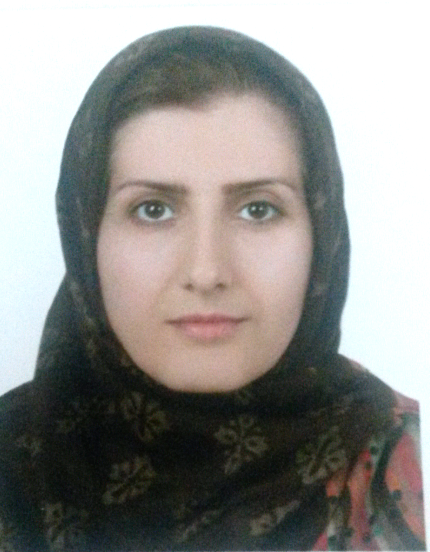 TitleYearRialsExplaining the role and position of the integrated Coordination program for the development of urban planning, case: Mashhad City "-Identification of the urban slums area of Neyshabour, Sabzevar, Torbat Heidarieh and Gonabad-180,000,000Organizing space and rural settlements in Sarayan district- Study of Socio-economic impacts of the green space and its effect on urban management of Mashhad city-Landuse studies of Khorasan Razavi Province(first phase)Zoning of tourism tourism work in Khorasan Razavi provinceResearch on city Ecoparks (case : mashhad )-Review of religious tourism patterns (case: Santiago de compostla )-Study of international experiences and analysis of the quantitative effects of pilgrimage and development in the World Pilgrimage cities-Design and presentation of Mashhad Pilgrimage city development model (future approach)Feasibility of creating and managing spatial databases for the municipality of Mashhad(3) Examining private sector performance at different levels of urban servicesFeasibility and management of geospatial databases in of Mashhad(9)"Land use studies of Khorasan Razavi province,(second phase)Health tourism in Mashhad city-Comparative Study of health tourism marketing mechanisms in selected countries of Southeast Asia (Malaysia, Singapore and Thailand)-Feasibility and Capacity measurement of creating and development of medical tourism in ACECR-The pathology of high rise building in Mashhad with emphasis on socio-cultural Challenges-Study of international and domestic experiences of urban-value places and its role in the prosperity of tourism environment-Identifying valuable places of Mashhad city To upgrade to tourism spaces( first phase)-Identifying valuable places of Mashhad city To upgrade to tourism spaces( first phase)Health Tourism Management and marketing strategic plan of Khorasan Razavi Province-Development Studies of Rural Economic Development and Employment Program based on Cooperative Development, Khorasan Razavi Province Management and Planning OrganizationStrategic-operational plan for tourism development of Khorasan Razavi province, head office of  ACECRStrategic plan for rural tourism development with the approach of tourism events (Study area: Horaman)